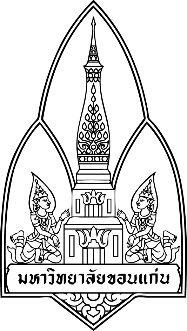 ที่ อว 660301.3     /	   มหาวิทยาลัยขอนแก่น	   123 ถนนมิตรภาพ	   อำเภอเมืองขอนแก่น	   จังหวัดขอนแก่น 40002					                                    2565เรื่อง     เรียน     อ้างถึง                            	ตามที่ขอแสดงความนับถือ(รองศาสตราจารย์รัชพล  สันติวรากร)คณบดีคณะวิศวกรรมศาสตร์ปฏิบัติการแทนอธิการบดีมหาวิทยาลัยขอนแก่นคณะวิศวกรรมศาสตร์   โทร. 0 4300 9700 ต่อ  